RAPORT DE SPECIALITATEla proiectul de hotărâre privind aprobarea organizării reţelei şcolare a unităţilor de învăţământ preuniversitar de stat și particular de pe raza teritorială a Municipiului Hunedoara, pentru anul şcolar 2023-2024	Temeiul legal al proiectul de hotărâre îl constituie prevederile art. 19 alin. (4) și ale art. 61 alin. (2) din Legea educaţiei naţionale nr.1/2011, cu modificările şi completările ulterioare, ale art. 26 și art. 28 alin. (3) din Metodologia privind fundamentarea cifrei de şcolarizare pentru învăţământul preuniversitar de stat, evidenţa efectivelor de preşcolari şi elevi şcolarizaţi în unităţile de învăţământ particular, precum şi emiterea avizului conform în vederea organizării reţelei unităţilor de învăţământ preuniversitar pentru anul şcolar 2023-2024, din 09.11.2022, aprobată prin Ordinul ministrului educației și cercetării nr.6217/2022, ale Ordinului Ministrului Educației Naționale nr. 4672/2019 privind acordarea autorizației de funcționare provizorie Asociației Umanitare „Betel” din Municipiul Hunedoara pentru unitatea de învățământ preuniversitar particular Grădiniţa „Happy Kids” din Municipiul Hunedoara, ale Ordinului Ministrului Educației Naționale nr. 4610/2017 privind acordarea acreditării pentru unitatea de învăţământ preuniversitar particular Şcoala Tehnică Postliceală „Henri Coandă” din municipiul Hunedoara, precum și ale art. 4 lit. b) și art. 7 din Legea nr. 52/2003 privind transparenţa decizională în administraţia publică, republicată.Inspectoratul Şcolar al Judeţului Hunedoara prin adresa nr. 4981/17.11.2022 înregistrată la Primăria municipiului Hunedoara sub nr. 109729/21.11.2022, a solicitat, ca până la data de 09 decembrie 2022, să transmitem propunerile vizând menținerea rețelei școlare sau modificarea acesteia, pentru anul școlar 2023-2024, în vederea fundamentării proiectului planului de școlarizare.Prin adresa nr.5665/07.12.2022 a Colegiului Național „Iancu de Hunedoara” Hunedoara înregistrată la Primăria Municipiului Hunedoara sub nr.119696/07.12.2022 s-a solicitat  închiderea Școlii Primare Hășdat începând cu anul școlar 2023-2024 datorită gradului avansat de uzură al clădirii, precum și a numărului scăzut de elevi.  Organizarea reţelei şcolare este procesul de cuprindere a unităţilor de învăţământ preuniversitar autorizate/acreditate de stat şi particular, precum şi a furnizorilor de educaţie autorizaţi să funcţioneze provizoriu care funcţionează în anul şcolar următor pe raza unităţii administrativ-teritoriale respective.În conformitate cu prevederile art. 61 alin.(2) din Legea educaţiei naţionale nr.1/2011, cu modificările şi completările ulterioare, „Reţeaua şcolară a unităţilor de învăţământ de stat şi particular preuniversitar se organizează de către autorităţile administraţiei publice locale, cu avizul conform al inspectoratelor şcolare. Pentru învăţământul special liceal şi special postliceal, reţeaua şcolară se organizează de către consiliul judeţean, respectiv de către consiliile locale ale sectoarelor municipiului Bucureşti, cu consultarea partenerilor sociali şi cu avizul conform al Ministerului Educaţiei și Cercetării.”Conform art. 26 alin. (1) din Metodologia privind fundamentarea cifrei de şcolarizare pentru învăţământul preuniversitar de stat, evidenţa efectivelor de preşcolari şi elevi şcolarizaţi în unităţile de învăţământ particular, precum şi emiterea avizului conform în vederea organizării reţelei unităţilor de învăţământ preuniversitar pentru anul şcolar 2023-2024, aprobată prin Ordinul Ministrului Educaţiei și Cercetării nr. 6217/2022, „Organizarea reţelei şcolare a unităţilor de învăţământ preuniversitar de stat şi particular se realizează prin hotărâre a consiliului local sau a consiliului judeţean, cu avizul conform al inspectoratului şcolar/Ministerului Educaţiei și Cercetării.”   Concomitent cu avizul conform, inspectoratele şcolare comunică autorităţilor administraţiei publice locale, respectiv primarului şi consiliului local, lista unităţilor de învăţământ pentru activităţi extraşcolare, centrelor de excelenţă şi cluburilor sportive şcolare, în vederea includerii acestora în reţeaua şcolară, potrivit art. 28 alin. (3) din Metodologia sus menționată.Având în vedere cele menționate mai sus, se supune dezbaterii şi adoptării Consiliului Local al Municipiului Hunedoara un proiect de hotărâre având ca obiect aprobarea organizării reţelei şcolare a unităţilor de învăţământ preuniversitar de stat și particular de pe raza teritorială a Municipiului Hunedoara, pentru anul şcolar 2022-2023, conform Anexei la proiectul de hotărâre prezentat.Competenţa dezbaterii și adoptării prezentului proiect de hotărâre aparţine Consiliului Local al Municipiului Hunedoara în temeiul prevederilor art. 129 alin. (2) lit. d), alin. (7), lit. a), alin. (14), precum şi ale art.139 coroborat cu art. 196 alin.(1) lit. a), din Ordonanţa de urgenţă nr.57/2019 privind Codul administrativ, cu modificările și completările ulterioare.   DIRECTOR EXECUTIV ADJUNCT                                      CRISTINA PONTA                                                                                           SERVICIUL JURIDIC                                                                              ADMINISTRAȚIE PUBLICĂ LOCALĂ                                                                                                         ȘEF SERVICIU					                                                          GABRIELA PODEA                                                                                       CONSILIER JURIDIC,                                                                                           Adela TodericiROMÂNIAJUDEŢUL HUNEDOARAMUNICIPIUL HUNEDOARAPRIMARDirecția economicăServiciul Juridic, Administraţie Publică Locală și Autoritate TutelarăNr. 119764/07.12.2022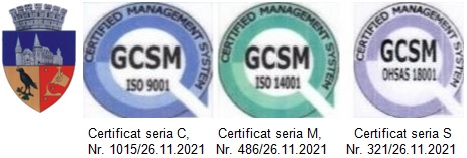 